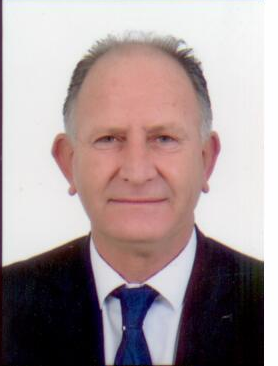 AYTAÇ ÇALUDAULUSAL BİRLİK PARTİSİ LEFKE MİLLETVEKİLİ16.4.1968 yılında Gökağaç’ta doğdu. 1983-1986 yılları arasında Lefke Gazi Lisesi Tabii bilimler Bölümünde okudu. 	1991 -2009 yılları arasında İlçe sıhhiye müfettişi temel Sağlık Hizmetleri Dairesinde çalıştı.	 2009-2013 yılları arasında KKTC Çalışma ve Sosyal Güv. Bak. Özel  Kalem Müdürlüğü  görevini yaptı.2013 yılından 2017 yılına kadar KKTC Çalışma ve Sosyal Güvenlik Bakanlığında Müşavirlik görevini  yaptı.2000-2003 yılları arasında Kamu-Sen Yönetim Kurulu Üyesi ve Örgütlenme Sekreterliği yaptı.2012-2013 yılları arasında  KKTC İhtiyat Sandığı Yönetim Kurulu Üyeliği yaptı. 7 Ocak 2018 Milletvekilliği Erken Genel Seçimlerinde UBP Lefke Milletvekili Seçildi.Dilekçe ve Ombudsman Komitesi üyesidir.	Evlidir.